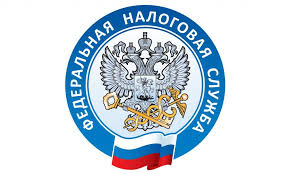                         НАЛОГОВАЯ СЛУЖБА                     ИНФОРМИРУЕТ    Перерегистрация ККТ, какие документы надо представить в ФНС в этом случае  При перерегистрации кассы необходимо подать следующие документы: заявление о регистрации (перерегистрации) ККТ. Подается в любой налоговый орган не позднее 1 рабочего дня, следующего за днем изменения сведений, внесенных в журнал учета и карточку регистрации ККТ. В заявлении должны быть указаны сведения, представленные при регистрации ККТ, в которые вносятся изменения; отчет о закрытии фискального накопителя (ФН), в случае перерегистрации ККТ в связи с заменого ФН. Представленные пользователем в заявлении о регистрации или перерегистрации ККТ сведения вносятся налоговым органом в журнал учета и карточку регистрации ККТ. Новая карточка регистрации ККТ выдается налогоплательщику в течение 10 рабочих дней с даты подачи заявления о регистрации или перерегистрации кассы. ФНС напомнила, что основанием для подачи заявления о регистрации (перерегистрации) ККТ является изменение данных, которые ранее были предоставлены при регистрации ККТ и внесены в журнал учета ККТ и карточку регистрации ККТ. Такими основаниями могут быть: смена адреса установки, оператора фискальных данных, замена ФН, и т.д.